НАРУЧИЛАЦКЛИНИЧКИ  ЦЕНТАР ВОЈВОДИНЕул. Хајдук Вељкова бр. 1, Нови Сад(www.kcv.rs)ОБАВЕШТЕЊЕ О ЗАКЉУЧЕНОМ УГОВОРУ У  ПОСТУПКУ ЈАВНЕ НАБАВКЕ БРОЈ 126-16-OВрста наручиоца: ЗДРАВСТВОВрста предмета: Опис предмета набавке, назив и ознака из општег речника набавке: Набавка реагенса CRP за X PAND DIMENSION, за потребе Ургентне лабораторије Клиничког центра Војводине33696500 – лабораторијски реагенсиУговорена вредност: без ПДВ-а 2.165.184,00 динара, односно 2.598.220,80 динара са ПДВ-омКритеријум за доделу уговора: економски најповољнија понудаБрој примљених понуда: 1Понуђена цена: Највиша:  2.165.184,00 динараНајнижа:  2.165.184,00 динараПонуђена цена код прихваљивих понуда:Највиша:   2.165.184,00 динара Најнижа:   2.165.184,00 динараДатум доношења одлуке о додели уговора: 17.06.2016.Датум закључења уговора: 24.06.2016.Основни подаци о добављачу:„Еуродијагностика“ д.о.о., ул. Лазе Лазаревића бр. 23, Нови СадПериод важења уговора: До дана у којем добављач у целости испоручи наручиоцу добра која су предмет овог уговора у максималној вредности до износа из члана 2. овог уговора, односно до 31.12.2017.године.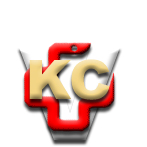 КЛИНИЧКИ ЦЕНТАР ВОЈВОДИНЕ21000 Нови Сад, Хајдук Вељка 1, Србија,телефон: + 381 21 487 22 05; 487 22 17; фаx : + 381 21 487 22 04; 487 22 16www.kcv.rs, e-mail: uprava@kcv.rs, ПИБ:101696893